Congreso Internacional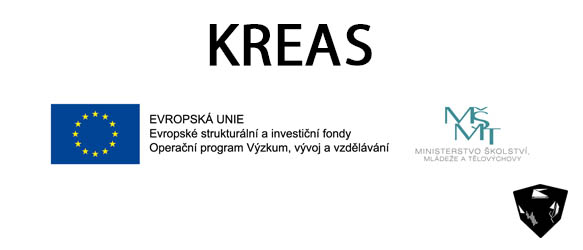 LA UTOPÍA Y EL NUEVO MUNDOCentro de Estudio Ibero-Americanos, Praga (República Checa)5-6 de noviembre de 2019Organizan: Středisko ibero-amerických studií (Praha) – Grupo HISTOPIA (Madrid)Colaboran: Universidad Carolina de Praga, Universidad Autónoma de Madrid, Red Trasatlántica de Estudio de las UtopíasCOMITÉ ORGANIZADOR:Monika Brenišínová (Středisko ibero-amerických studií, Praha)Hugo García (Universidad Autónoma de Madrid)Marketa Krřížováa (Středisko ibero-amerických studií, Praha)Juan Pro (Universidad Autónoma de Madrid)COMITÉ CIENTÍFICOSimona Binková (Středisko ibero-amerických studií, Praha)Monika Brenišínová (Středisko ibero-amerických studií, Praha)Jana Černá (Západočeská univerzita v Plzni)Hugo García (Universidad Autónoma de Madrid)Andrew Ginger (University of Birmingham, Reino Unido)Zuzana Kostičová (Facultad de Teología de Praga)Marketa Křížová (Středisko ibero-amerických studií, Praha)Pavel Marek (Univerzita Pardubice)Francisco Martínez Mesa (Universidad Complutense de Madrid)Lucas Emmanuel Misseri (Universidad Nacional de Córdoba, Argentina)Diana Q Palardy (Youngstown University, Ohio, USA)Juan Pro (Universidad Autónoma de Madrid)Horacio Tarcus (CeDInCI – Universidad Nacional de San Martín, Buenos Aires)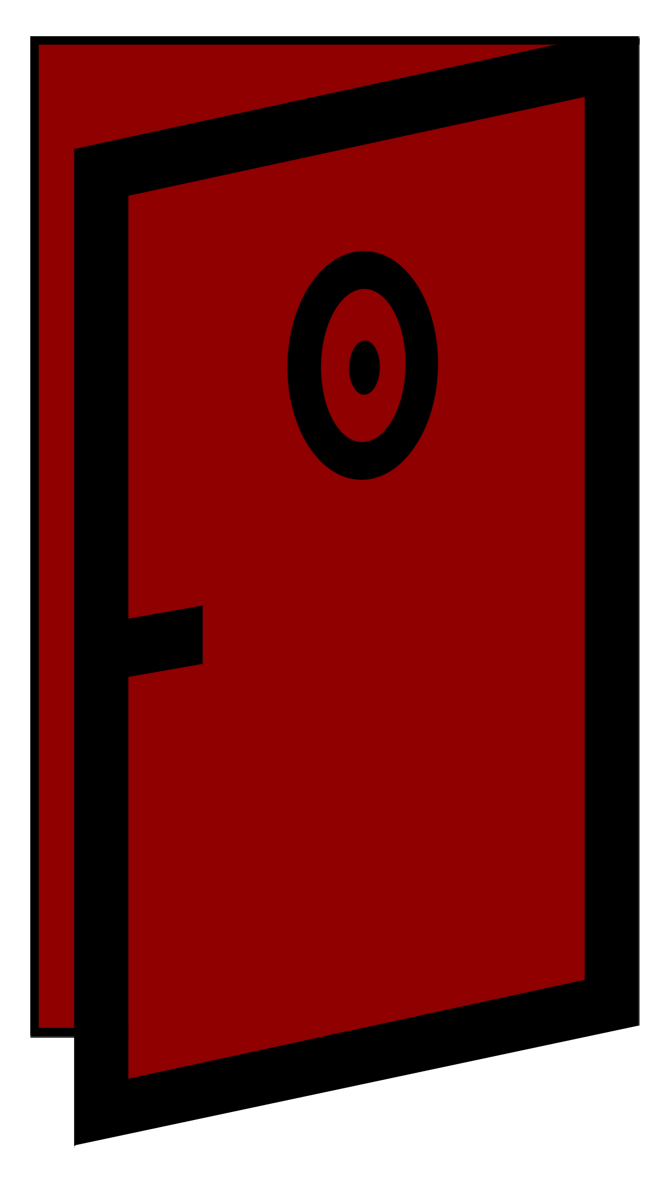 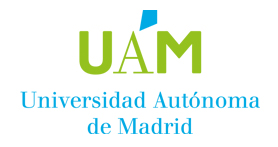 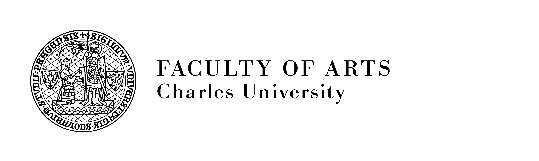 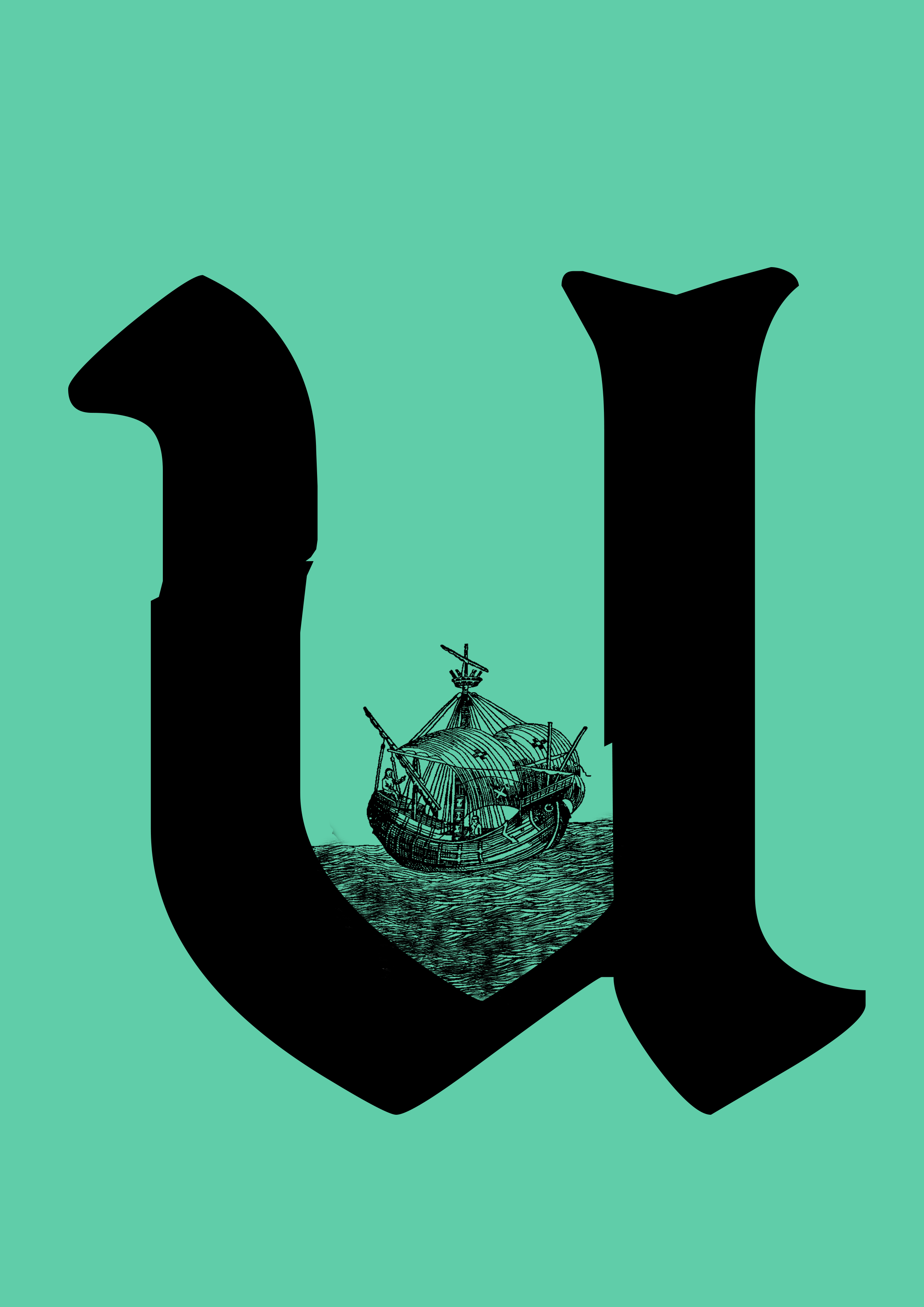 